CLINICAL/ SKILLS DAY – Foley, O2, Asepsis, SafetyEVERYONE should perform Foley cath skill—check each other off.Copyright/LicensingCopyright Owner:  Southern Regional Technical CollegeExcept where otherwise noted, these materials are licensed Creative Commons Attribution 4.0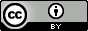 This work is licensed under a Creative Commons Attribution 4.0 International License.Except where otherwise noted, this content by Southern Regional Technical College is licensed under the Creative Commons Attribution 4.0 International License. To view a copy of this license, click https://creativecommons.org/licenses/by/4.0/Healthcare Careers Work! (HCW) is sponsored by a $2.3 million grant from the U.S. Department of Labor, Employment & Training Administration. TAACCCT Grant #TC- 26488-14-60-A-13.  Southern Regional Technical College is an equal opportunity employer and will make adaptive equipment available to persons with disabilities upon request.This workforce product was funded by a grant awarded by the U.S. Department of Labor’s Employment and Training Administration. The product was created by the grantee and does not necessarily reflect the official position of the U.S. Department of Labor. The U.S. Department of Labor makes no guarantees, warranties, or assurances of any kind, express or implied, with respect to such information, including any information on linked sites and including, but not limited to, accuracy of the information or its completeness, timeliness, usefulness, adequacy, continued availability, or ownership.ROOM9:15-9:40(7)B-Elmore(6)C- (5)E-9:40-10:05A- (7)B-(6)C- (5)E-10:05-10:30A-  (3)B-(2)C-  (1)E-10:30-10:45A-  (3)B- (2)C- (1)E10:45-11:10A(4)B-     (5)C- (7)E-Hurst11:10-11:35A- (4)B-  (1)C-(3)E-Hurst11:35-12NA- (2)B-  (6)C- (4E-Hurst12-12:4512:45-1:151:15-2:152:15-3:00 A7733442LunchOxygenAsepsis & PrecautionsSafetyWWWMROOMB6622516LunchOxygenAsepsis & PrecautionsSafetyWWWMROOMC5511734LunchOxygenAsepsis & PrecautionsSafetyWWWMROOMD4376125LunchOxygenAsepsis & PrecautionsSafetyWWWMROOME3245671LunchOxygenAsepsis & PrecautionsSafetyWWWMROOMF2154367LunchOxygenAsepsis & PrecautionsSafetyWWWMROOMG 1467253LunchOxygenAsepsis & PrecautionsSafetyWWWMROOMLunchOxygenAsepsis & PrecautionsSafetyWWWMROOMGROUP #GROUP MEMBERSGROUP MEMBERS1234567Room#Room#Tasks In RoomTasks In RoomAAFoley cath on Male simlulators      Foley cath on Male simlulators      BBFoley cath on Male simlulators      Foley cath on Male simlulators      CCFoley cath on Male simlulators      Foley cath on Male simlulators      DDFoley Cath on Female TrainersFoley Cath on Female TrainersEEFoley Cath on Female TrainersFoley Cath on Female TrainersFFFoley Cath on Female TrainersFoley Cath on Female TrainersGGHEPPA FITHEPPA FIT